Steve 									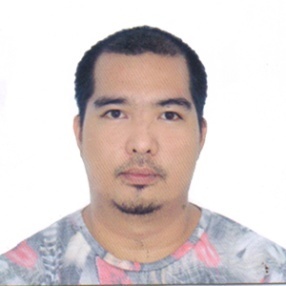 Email: steve.367833@2freemail.com	OBJECTIVES:	To obtain a rewarding and challenging career in a dynamic corporate environment in your company and to the apply the best knowledge I gain from studying into work.EXPERIENCES:2013-2015                 -K.S.A KENTZ (T.S.S) 7th Project ACGC Taif (KfdAB)Testing, Installation and Upgrading Electrical and Telecommication equipmentContinuity IR testingTrip test for socket outletImpedance test^ Installation of Electrical EquipmentsPanel BoardCircuit BreakerConduit and Cable trayTermination^ Install Camera, GPS antenna and Scrumble System^ Install Panel Board for fire alarm and termination6th Project RASTANURA (ARAMCO)Testing Commissioning of Electrical EquipmentsIR testing ContinuityPI testing for motors ang breakersSolo run^ In charge in Substation for MV breakers2012-2013	- PRIME ELECTRIX,INC. / ATS CONSTRUCTION.5th Project TJCP (Taganito Hi-Pressure Acid Leaching)Electrical Terminator & Electrical Technician^ MV and HV Terminator (Panel & field side of the   equipment)^ IR and Continuity check after we terminate the cableATS CONSTRUCTION INTERNATIONAL INC.4th Project JGC Phils. ( Isabella Bio-Ethanol And Cogeneration Plant)Electrical Commissioning and QC Department^ Visual check of panels-wiring diagrams				^ IR testing (LV and MV)-cables and transformer				^ Earth testing				^ In charge for Electrical S.I works2009-2010			- QATAR KENTZ 3rd Project # 532 (Shell Pearl GTL Project)Electrical & Instrument Pre-commissioning^ Bench CalibrationTemperature Gauge^ Site SimulationContinuityIR testingLeak testing^ Fabrication & installation of conduits^ Fabrication & installation of stanchion & its JB frames.2007-2009			- K.S.A.  KENTZ2nd  Project # 620 (Khurais Water Injection Facilities and Utilities Project)AS-Built Department^ Site Inspection^ Up date of drawings and STQ^ Providing technical support for problems   encountered on site^ Redline1st Project # 612 (Sharq #3rd Expansion Polyethylene Saudi Petrochemical)^ Installation of conduit, cable tray and lighting                                    fixtures^ Glanding & Termination of cables^ Cable pulling and dressing of cables^ Operator of rapid accessELECTRICAL COMMISSIONING DEPARTMENT^ IR testing (LV and MV)^ PI testing (dry type transformer)^ Torque of panels and breakers^ HI-POT testing2006-2006			- VECO (Visayan Electric Company), Phil’s.Insulation testing transformer                                ^ PI (Polarization Index)                                   ^ Winding temperature and resistancePower Metering Department                                   ^ Checking and testing the cycle of meterTRAINING COURSE ATTENDS: 	Electrical & Instrument Standard for Quality ControlBoxes & EnclosuresCable tray, metallic tray system, installation and pre-commissioning.Excavation, trenching and backfilling electrical duct bank, conduit and direct buried cables.Instrument and control loop checking.Conduit GRS & LT flex conduit system & installation.Stainless steel tubing or pipe fittings and installation.General instrumentation accessories and installation.EDUCACATIONAL BACKGROUND:College			- Bachelor of Science in Electrical Engineer				  University of San Jose Recoletos  Cebu City, Philippines				  October, 2006PERSONAL DATA:		Born on September 9 1984 in Cebu City, Philippines		Filipino citizen, Married, Roman Catholic